ОТЧЕТДепутата Городской Думы муниципального образования "Городской округ город Астрахань" по одномандатному округу № 11Григорьева Василия Васильевича за  2023 годЛИЧНЫЙ ПРИЕМ ГРАЖДАН За отчетный период проведено 12 приемов в приемной депутата. В региональной общественной  приемной (ул. Бабушкина,60) - 2 прием.МАССОВЫЕ МЕРОПРИЯТИЯ Принимал участие   в  акциях, мероприятиях , партийных проектах  на территории города:- марш 9 мая;- День пограничника;- Свеча памяти;- День ветеранов боевых действийЕжемесячно  мною проводился личный прием граждан. Поступали обращения граждан посредством телефонной связи, были  даны консультации и разъяснения по возможному решению их проблем. Кроме устных обращений поступали и письменные обращения, в том числе коллективные.Наибольшее количество обращений  были связаны с вопросами благоустройства придомовых территорий многоквартирных домов, в частности, ремонта и установки детских спортивных комплексов, озеленение, опиловка и обрезка деревьев, ремонта дорог, подключения к сетям газораспределения в частном секторе.Все поступившие устные и письменные обращения граждан рассматривались в установленные федеральным законодательством сроки, в случае необходимости решались оперативным путем.Участвовал в заседаниях  Городской Думы муниципального образования «Городской округ город Астрахань» и комитета по нормотворчеству, законности и противодействию коррупции Городской Думы муниципального образования «Городской округ город Астрахань».    I полугодие 2023 годаII полугодие 2023 года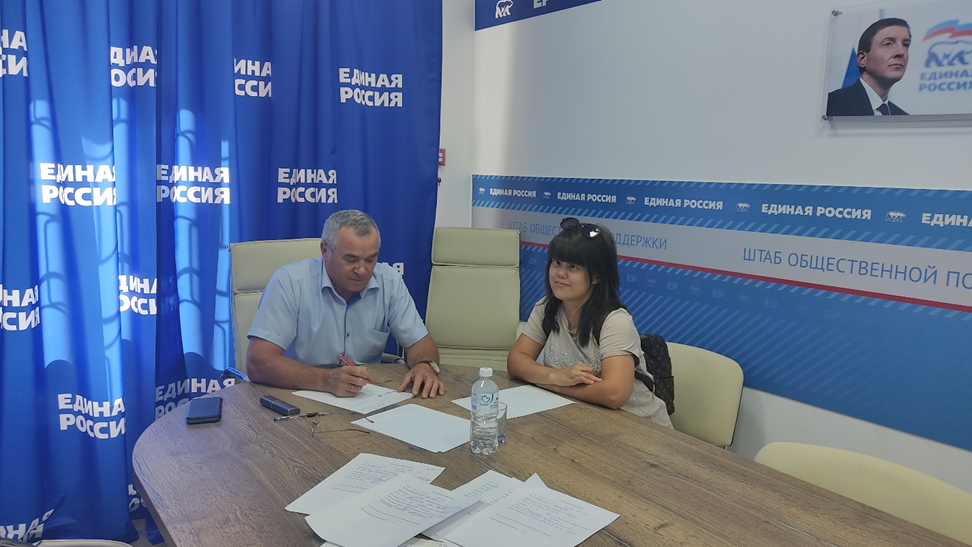 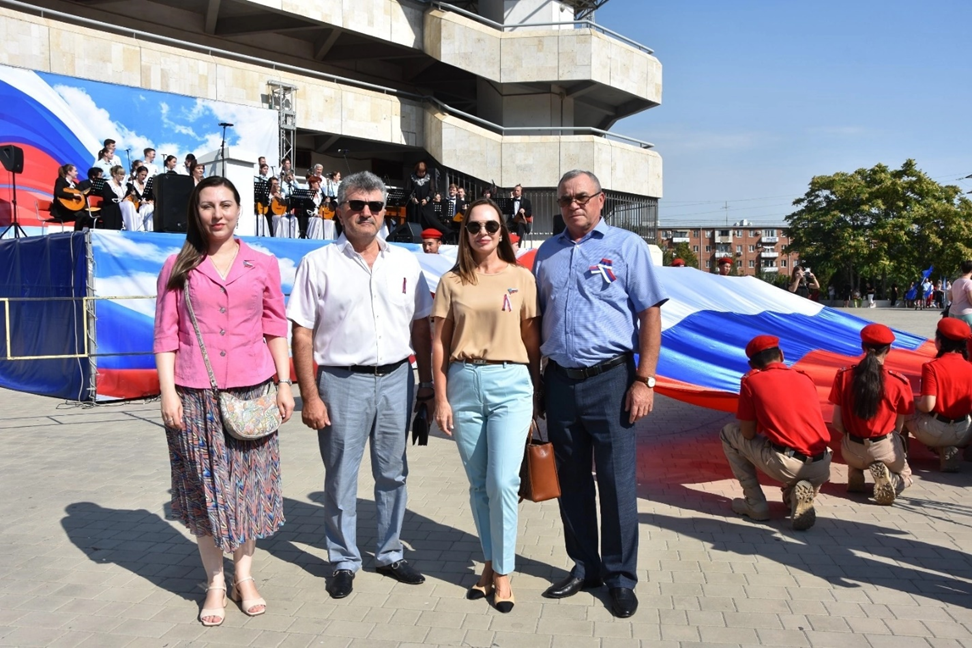 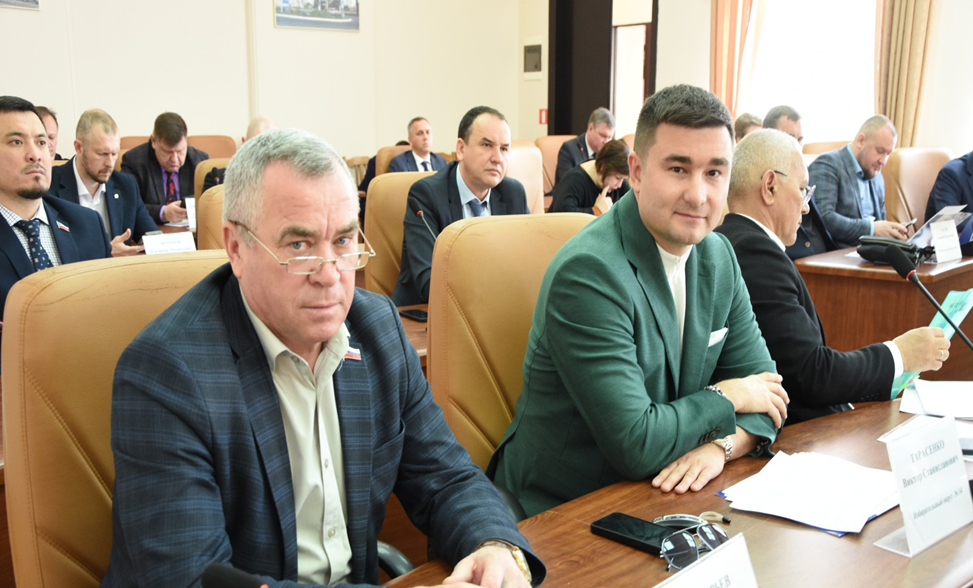 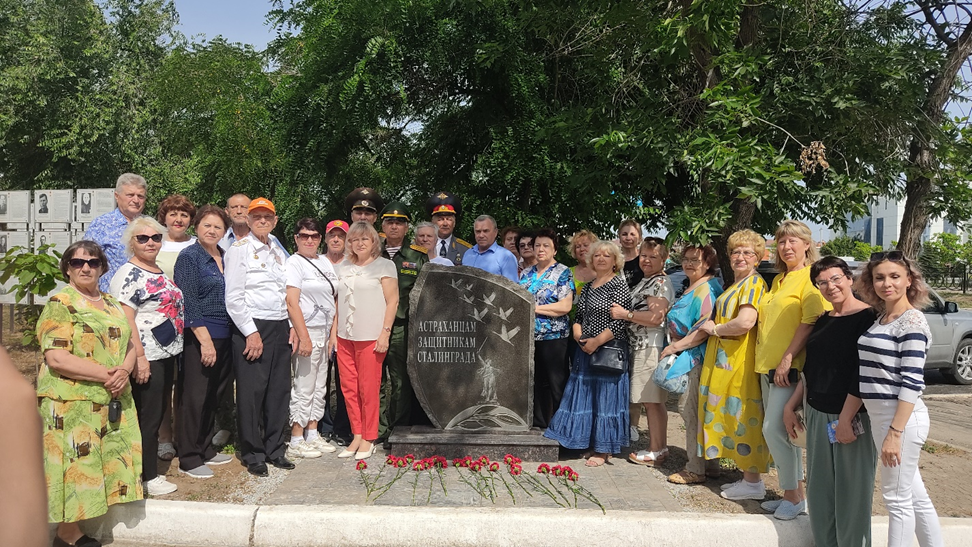 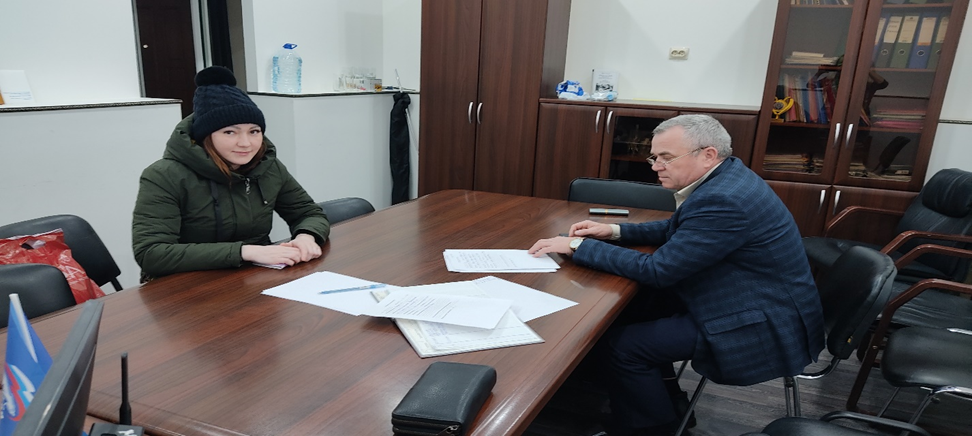 № п/пМероприятияДата1.Проведение Урока мужества с учащимися МБОУ г. Астрахани «СОШ № 6», посвященного «110-летию первого трижды Героя Советского Союза Александра Покрышкина».19.01.20232.Вручение знаков «95 лет ДОСААФ» воспитанникам военно-патриотического клуба «Феникс-А».22.01.20233.Участие в акции «За мир, за Президента». Возложение цветов к мемориальной доске Герою России Алексею Калмыкову, погибшему при исполнении воинского долга в СВО.24.01.20234.Проведение Урока мужества с юнармейцами МБОУ г. Астрахани   « СОШ № 30», посвященного «110-летию первого трижды Героя Советского Союза Александра Покрышкина».24.01.20235.Проведение Урока мужества с учащимися Астраханского музыкального колледжа им. Мусорского, посвященного «110-летию первого трижды Героя Советского Союза Александра Покрышкина».25.01.20236.Участие в мероприятии, посвященного 80-летию в Сталинградской битве в п. Лиман.25.01.20237.Проведение Урока мужества с учащимися МБОУ г. Астрахани «СОШ № 39», посвященного «110-летию первого трижды Героя Советского Союза Александра Покрышкина». 26.02.20238.Участие в мероприятиях, посвященных полному снятию блокады Ленинграда в МБОУ «СОШ № 4 г. Камызяка».27.01.20239.Занятия по стрелковой подготовке с воспитанниками юнармейского отряда СОШ № 30.31.01.202310.Урок мужества с учащимися МБОУ г. Астрахани «СОШ № 48» посвященного «110-летию первого трижды Героя Советского Союза Александра Покрышкина».03.02.202311.Участие в митинге в РО ДОСААФ России по АО, посвященного 80-летию Сталинградской битвы.01.02.202312.Проведение Урока мужества в МБОУ «Красноярская СОШ №1 », посвященного «110-летию первого трижды Героя Советского Союза Александра Покрышкина».01.02.202313.Участие в митинге «Великая битва на Волге» приуроченный к празднованию 80-летию победы советского народа в Сталинградской битве на площади у мемориала «Славы».02.02.202314.Участие в мероприятии, посвященному 80-летию Сталинградской битвы в п.Лиман (библиотека).02.02.202315.Участие в рабочей поездке в ЛНР (Луганск) - передача гуманитарного груза06-09.02202316.Участие в круглом столе, посвященному 100-летию гражданской авиации доклад по теме «Александр Покрышкин и его вклад в развитие авиации» в Краеведческом музее АО08.02.202317.Урок мужества с учащимися СОШ № 4 г. Камызяк. Посвященного «110-летию первого трижды Героя Советского Союза Александра Покрышкина»09.02.202318.Проведение городских соревнований по стрельбе из пневматического оружия.11.02.202319.Проведение Урока мужества с учащимися МБОУ г. Астрахани «СОШ № 33», посвященного «110-летию первого трижды Героя Советского Союза Александра Покрышкина».13.02.202320.Возложение венков и цветов к памятнику воину-интернационалисту, посвящено Дню вывода Советских войск из Афганистана.15.02.202321.Организация и проведение военно-спортивного конкурса «А ну-ка, парни!» в Харабалинском районе.16.02.202322.Проведение соревнований в  МБУ ДО ЦДО  по стрельбе из пневматического оружия «День юного стрелка» среди воспитанников МБУ ДО ЦДО, посвящённые  Дню защитника Отечества.  15.02.202323.В ИФ ГБПУ АО «Астраханский технологический техникум» проведено соревнование под девизом «Браво парни!». 17.02.202324.Участие в мероприятиях, посвященных Дню защитника Отечества в МБОУ г. Астрахани «СОШ № 39» (разборка-сборка АКМ).18.02.202325.Участие в конкурсе строя и песни в МБОУ г. Астрахани «СОШ № 32».20.02.202326.Организация мероприятия, посвященного Дню защитника Отечества в РО ДОСААФ России по АО.21.02.202327.Проведение стрельб из пневматического оружия с казачьей молодежью ко Дню защитника Отечества.23.02.202328.Участие в автопробеге в поддержку спецоперации (Астрахань-Лиман-Астрахань). 22.02.202329.Участие в торжественной церемонии возложения венков и цветов к памятникам и мемориалам.23.02.202330.Проведены занятия по пулевой стрельбе с учащимися МБОУ г. Астрахани «СОШ № 30».28.02.202331.Участие в мероприятиях, посвященных чествованию женщин в честь Международного женского дня 8 марта05.-08.03.202332.Проведение Урока мужества с учащимися МБОУ г. Астрахани «СОШ № 32», посвященного «110-летию первого трижды Героя Советского Союза Александра Покрышкина».	06.03.202333.Участие в мероприятии в в/ч 6688 (почтили память погибших военнослужащих части)12.03.202334.Организация соревнований по стрельбе из пневматического оружия среди учащихся техникумов и колледжей города Астрахани в рамках Олимпиады по ОБЖ11-12.03.202335.Отправка гуманитарной помощи в ЛНО15.03.202336.Участие в митинге-концерте, посвященного Дню присоединения Крыма к РФ18.03.202337.Организация и проведение учебных сборов с учащимися Астраханского художественного училища 20-24.03.202338.Проведение занятий с учащимися «СОШ №30» по стрелковой подготовке21.03.202339.Участие в работе судейской коллегии военно-патриотической игры «Дорогой отважных»24.03.202340.Участие в открытии соревнований «Кубок России по телеуправляемым подводным аппаратам»23.03.202341.Участие в открытии «Вахта Памяти-2023» в Братском саду города Астрахани24.03.202342.Проведение стрельб из АКМ и СКС среди военнослужащих в/ч 28004 в рамках проведения испытаний комплекса «Ворошиловский стрелок»01.04.202343.Организация совместного мероприятия с ДОСААФ ДНР по открытию памятной доски Герою России Калмыкову А.Н.02-03.04.202344.Организация военных сборов с учащимися 10-х классов Лиманского района03-07.04.202345.Участие в семинаре, посвященном Росгвардии в поселке Лиман05.04.202346.Проведение занятий с учащимися СОШ № 30 по стрелковой подготовке, разборка-сборка АКМ11.04.202347.Проведение занятий с учащимися СОШ № 3 по стрелковой подготовке, защита от ОМП, разборка-сборка АКМ11.04.202348.Участие в совещании с представителями Управления образования города Астрахани по вопросу проведения пятидневных учебных сборов12.04.202349.Участие в открытии Турнира по  футболу в Енотаевском районе, посвященного поддержке СВО 13.04.202350.Посещение раненных в госпитале (раздача куличей)16.04.202351.Участие в организации и проведении пятидневных учебных сборов с учащимися АГКПК (РХБЗ)17-21.04. 202352.Участие в торжественной отправке призывников со сборного пункта Астраханской области21.04.202353.Открытие соревнований  по авиамодельному спорту (зальные модели) в Лицее № 122.03.202354.Организованы и проведены пятидневные учебные сборы с учащимися СОШ города Астрахани24-29.04. 202355.Участие в праздновании 1 Мая 01.05.202356.Участие в мероприятии торжественного гашения памятного конверта в честь военного летчика - аса Героя Советского Союза Виктора Кирилюка04.05.202357.Участие  в параде у дома ветерана Великой Отечественной войны  Яренко Д.Д.05.05.202358.Участие в марше Победы и поддержке СВО по маршруту Астрахань - гора Богдо07.05.202359.Встреча с воспитанниками клуба «Юный автомобилист»                             г. Ахтубинска07.05.202360.Посещение раненых бойцов СВО в госпитале г. Астрахани 08.05.202361.Организация и проведение соревнований по стрельбе из пневматического оружия среди участников команды КВН (детская лига), посвященных 78-й годовщине Победы в Великой Отечественной войне 1941-1945 гг. 06.05.202362.Организация открытия памятной доски погибшему в СВО кавалеру Ордена Мужества Хаустову А.В. на стене Регионального отделения ДОСААФ России Астраханской области06.05.202363.Участие в торжественном прохождении войск Астраханского гарнизона (коробка ветеранов), посвященному 78-й годовщине Победы в Великой Отечественной войне 1941-1945 гг.09.05.202364.Участие в церемонии возложения венков и цветов к памятникам и обелискам в составе делегации Астраханской области09.05.202365.Участие в мероприятии в СОШ № 55, посвященному 78-й годовщине Победы в Великой Отечественной войне (концерт)10.05.202366.Участие в судействе конкурса «Строя и песни» в СОШ № 5511.05.202367.Проведение соревнований в ДОЛ «Юный железнодорожник» (эстафета, площадка по разборке-сборке АКМ) «Один день из жизни пионерского лагеря» совместно с АНО «Вместе»13-14.05.202368.Работа в судействе финала областного конкурса «Зарница» в ЭБЦ (эколого-биологическом центре) с учащимися районов области18.05.202369.Участие в проводах добровольцев в зону СВО19.05.202370.Проведение соревнований в детском оздоровительном лагере «Чудотворы» (эстафета, площадка по разборке-сборке АКМ) «Один день из жизни пионерского лагеря» совместно с АНО «Вместе»20.05.202371.Участие в акции «Ночь в музее» в Музее Боевой Славы20.05.202372.Участие в открытии парусного  сезона - 2023 (яхты, шлюпы, выступление судомоделистов).21.05.202373.Организация выставки моделей автомобилей, самолетов, морских судов и площадки по разборке-сборке АКМ. Выставка страйкбольного оружия) в ходе проведения совместного мероприятия  с «Содружество», посвященного приемным семьям21.05.202374.Участие в мероприятии «Последний звонок» 23-25.05.202375.Участие в подготовке и проведении мероприятий, посвященных 80-летию Сталинградской битвы22-24.05202376.Участие в мероприятии в в/ч 6688 – концерт волгоградской делегации для военнослужащих24.05.202377.Участие в мероприятии «Последний звонок» 25.05.202378.Участие во Всероссийском празднике «Сабантуй»27.05.202379.Участие в мероприятиях, посвященных Дню пограничных войск.28.05.202380.Проведены мероприятия, посвященные Дню защиты детей.01.06.202381.Участие в квест-игре «Назад в СССР»03.06.202382.Работа на летней площадке городского лагеря «Лейка» (мастер-классы авиамоделей и разборки-сборки АКМ).08.06.202383.Участие в мероприятиях посвященных Дню России12.06.202384.Участие в открытии водного сезона (судомодельный и парусный спорт) «Паруса Каспия».12.06.202385.Организация военизированной эстафеты в с. Пойменное04.06.202386.Организация Дня открытых дверей ДОСААФ для воспитанников центра развития и инициатив АО15.06.202387.Организация занятий с воспитанниками клуба «Патриот» Володарского района16.06.202388.Организация и проведение Спартакиады среди медицинских работников Икрянинского района Астраханской области16.06.202389.Участие в Линейке Памяти и скорби21.06.202390.Участие в церемонии возложения венков и цветов в день «Памяти и скорби»22.06.202391.Участие в  акции «Свеча памяти»  22.06.202392.Участие в мероприятиях, посвященных Дню молодежи 24.06.2023№ п/пМероприятияДата1. Участие в мероприятиях, посвященных Дню ветерана боевых действий (митинг, возложение цветов и венков).01.07.20232.Участие в работе комитета по организации проведения Международных соревнований по судомодельному спорту «Нижневолжская регата».04.07.20233.Участие в работе жюри конкурс ЦДНТТ «Мои поделки» номинация «Техника»	05.07.20234.Организация и проведение совместного мастер-класса для детей  1 смены детского оздоровительного лагеря «Юный железнодорожник»  «Федерацией авиамодельного спорта Астраханской области (изготовление моделей самолетов) в рамках проекта «Небо».08.07.20235.Организация и проведения соревнований среди детей 1 смены ДОЦ им. А.С. Пушкина по разборке-сборке АКМ, снаряжение магазинов.11.07.20236.Проведение мероприятия, посвященного Дню ВМФ России 30.07.20237.Участие в проведении мастер-класса по авиа моделированию для детей на летней площадке лагеря дневного пребывания «Лейка».02.08.20238.Участие в торжественном митинге, посвященному Дню ВДВ.02.08.20239.Организация площадки в ходе поведения акции «Мы-Zа!» в палаточном летнем лагере Харабалинского района.04.08.202310.Организованы и проведены соревнования по военно-прикладным спортивным дисциплинам для воспитанников молодежного подразделения  КМП «Рудненское» (Красноярский район).04.08.202311.Участие в проведении мастер-класса по авиа моделированию для детей на летней площадке лагеря дневного пребывания «Лейка».08.08.202312.Участие в траурном митинге посвященному прощанию с участником СВО Азаматом Бердиевым героически погибшем при исполнении воинского долга (награжден «Орденом Мужества» посмертно).10.08.202313.Организация мероприятия, посвященного Дню офицера (возложение цветов к памятным доскам, чествование матерей погибших военнослужащих).18.08.202314.Участие в церемонии чествования молодых лейтенантов в/ч 28004.18.08.202315.Организация Чемпионата по гиревому спорту «День гиревика ДОСААФ»  19.08.202316.Вручение медалей и дипломов учащимся, победившим в соревнованиях «Охота на лис».19.08.202317.Работа в летнем спортивном лагере «Астрахань Газпром-добыча Астрахань (урок мужества 110-летие А.И. Покрышкина). 21.08.202318.Участие в мероприятиях, посвященных Дню Флага России.22.08.202319.Работа в летнем спортивном лагере «Астрахань Газпром-добыча Астрахань (мастер-класс разборка-сборка АКМ).23-24.08.202320.Прием граждан в Региональной общественной Приемной партии «Единая Россия» общественная Приемная партии «Единая Россия»24.08.202321.Работа в летнем спортивном лагере «Астрахань Газпром-добыча Астрахань (военизированная эстафета).25.08.202322.Участие в Торжественной линейке в СОШ № 4 г. Астрахани01.09.2023